Ref.: 2014-09-D-12-en-4Orig.: ENTemplate for the requesting of special arrangements for the European Baccalaureate cycle. REQUEST FOR SPECIAL ARRANGEMENTS FOR s6 AND s7Must be submitted no later than the 15th of  October of the year preceding entry into the Baccalaureate cycle)PART A: To be filled by the School and/or the legal representatives of the pupil and/or by the pupil if s/he is not a minorSPECIAL ARRANGEMENTS ARE REQUESTED FOR: (Please, tick the appropriate box and indicate the subjects) For European Baccalaureate examinations, the special arrangement(s) requested is/are for :PART B: To be filled by the legal representatives of the pupil or by the pupil if s/he is not a minor Special arrangements requested:Supporting documents: Requested special arrangements are attached in the enclosed letter of application from the PUPIL’s LEGAL REPRESENTATIVE(S) OR BY THE PUPIL IF S/HE IS NOT A MINOR and match the wording of the official Procedural document (2012-05-D-15-en). It is MANDATORY to provide the medical / psychological / psycho-educational and / or multidisciplinary report (should not be dated earlier than October when in year s3 and not later than October when in year s5) Other supporting documentsSignature of the legal representatives of the pupil or by the pupil if s/he is not a minor:PART C: To be filled by the SchoolHas the pupil had special arrangements in year S1–S5 tests and/or examinations? Yes, the same as requested for S6–S7 Yes, but different than requested for S6–S7 No special arrangements beforeThe director of the School has authorised the following special arrangements for S6–S7 PART D: After checking that each part of the present document is complete and accurate, please fill in and sign here below:No complaint or appeal about a decision taken on the granting or refusal of special arrangements  may be lodged, without prejudice to Article 12.1, laying down arrangements for complaints about and appeals against the Baccalaureate examination.ANNEX – CODESThe special arrangements listed below may be authorized by the School Director for S6 and S7:D1 - Separate room for the test/examination/assessment.D2 - Change of seating arrangements. D3 - Taking of medication and/or refreshment in the case of a medical condition, for example, diabetes.D4 - An assistant to provide physical care for a pupil to ensure his or her well-being and safety. This assistant may not be a relative of the pupil or a teacher of the subject that is being examined.D5 - The use of a specific learning aid which is normally used in class, for example, a magnifying glass; a hearing aid; coloured overlay; a low vision aid; coloured lenses.D6 - For colour-blind pupils colours can be substituted with words on the test/examination paper or a reader can name the colours for the pupil.The special arrangements listed below may only be authorized by the Board of Inspectors (Secondary) or the Inspector responsible for Support (Secondary). The justification for any of these arrangements needs to be confirmed by the School and by the specialist’s report:I1 - Modifications to the format of the examinations. I2 - Additional time can be granted to pupils whose working pace is affected by their condition. For each hour of examination, a maximum of ten minutes can be granted. For 90 minutes’ assessments, an additional 15 minutes can be granted. For oral examinations, a maximum of ten extra minutes can be granted only for the preparation. The oral examinations will take 20 minutes in any case. The examination time will not be extended.I3 - Use of a computer or laptop or a typewriter to replace handwriting for pupils diagnosed with dyslexia, dysgraphia or any other disorder affecting written expression. School ensures that any computer/laptop being used is cleared of stored information and the spell check function and is not connected to the Internet. It should be noted that in examinations, other than language examinations, competences and not language errors, are assessed. I4 - Use of a spell checker because of severe dyslexia. This request has to be confirmed by the School. I5 - A scribe to transcribe word for word the pupil’s dictated answers and to read back the pupil’s answers where necessary because of severe dyslexia. I6 - An audio recording of answers because a scribe is not available and because of severe dyslexia. I7 - A reader to read both the assessment paper and to read back the answers because of severe dyslexia. I8 - Use of a simple arithmetic calculator, whenever no calculator at all would be allowed, because of diagnosed severe dyscalculia, because of diagnosed severe dyslexia, severe ADHD or severe Working memory deficit.I9 - Rest period(s) – during this time a pupil may not read, write or take notes of any kind and may leave the room under supervision. I10 - A communicator to provide assistance to a hearing-impaired candidate through sign language or lip speaking. I11 - A prompter to assist a candidate with severe concentration difficulties or neurological disability in paying attention to the assessments tasks. I12 - Written instructions for a hearing-impaired candidate.I13 - Written answers for oral examinations for a candidate who has severe difficulties in oral expression.I14 – Others                            European Schools                                       Office of the Secretary-General                                        European Baccalaureate UnitName of the pupil:Class:Section:School:Name and title of the specialist(s):Name and title of the specialist(s):Name and title of the specialist(s):Diagnosis (as stated in the medical / psychological/psycho-educational / multi-disciplinary report):Diagnosis (as stated in the medical / psychological/psycho-educational / multi-disciplinary report):Diagnosis (as stated in the medical / psychological/psycho-educational / multi-disciplinary report):Recommendations for special arrangements (as stated in the attached medical / psychological / psycho-educational / multidisciplinary report):Recommendations for special arrangements (as stated in the attached medical / psychological / psycho-educational / multidisciplinary report):Recommendations for special arrangements (as stated in the attached medical / psychological / psycho-educational / multidisciplinary report):All tests and examinations during S6 and S7 (excluding Pre-Bac and Bac)Pre-Baccalaureate examinations in S7European Baccalaureate examinations in S7Written examinations:Written examinations:Preparation of the oral examinations:Preparation of the oral examinations:L1L1L2Oral 2=Math 3/5Oral 3 =Option 1 =Option 2 =Please, specify (Tick the code identifying each special arrangement in the annex):Please, specify (Tick the code identifying each special arrangement in the annex):Please, specify (Tick the code identifying each special arrangement in the annex):Please, specify (Tick the code identifying each special arrangement in the annex):Please, specify (Tick the code identifying each special arrangement in the annex):Please, specify (Tick the code identifying each special arrangement in the annex):Please, specify (Tick the code identifying each special arrangement in the annex):Please, specify (Tick the code identifying each special arrangement in the annex):Please, specify (Tick the code identifying each special arrangement in the annex):Please, specify (Tick the code identifying each special arrangement in the annex): D1 D2 D3 I1 I2 I3 I4 I5 I6 I7 D4 D5 D6 I8 I9 I10 I11 I12 I 13 I 14Please elaborate (Compulsory if you tick I 14):Please elaborate (Compulsory if you tick I 14):Please elaborate (Compulsory if you tick I 14):Please elaborate (Compulsory if you tick I 14):Please elaborate (Compulsory if you tick I 14):Please elaborate (Compulsory if you tick I 14):Please elaborate (Compulsory if you tick I 14):Please elaborate (Compulsory if you tick I 14):Please elaborate (Compulsory if you tick I 14):Please elaborate (Compulsory if you tick I 14):Please, list and give a short descriptionTick the codes identifying each special arrangement authorised in the annexTick the codes identifying each special arrangement authorised in the annexTick the codes identifying each special arrangement authorised in the annex D1 D2 D3 D4 D5 D6School recommendations (Tick the code identifying each special arrangement in the annex)School recommendations (Tick the code identifying each special arrangement in the annex)School recommendations (Tick the code identifying each special arrangement in the annex)School recommendations (Tick the code identifying each special arrangement in the annex)School recommendations (Tick the code identifying each special arrangement in the annex)School recommendations (Tick the code identifying each special arrangement in the annex)School recommendations (Tick the code identifying each special arrangement in the annex) I1 I2 I3 I4 I5 I6 I7 I8 I9 I10 I11 I12 I13 I14Signature of the School:Names:Signatures:Support CoordinatorLegal representative(s) or pupil if s/he is not a minorDirectorPlace and Date:Place and Date: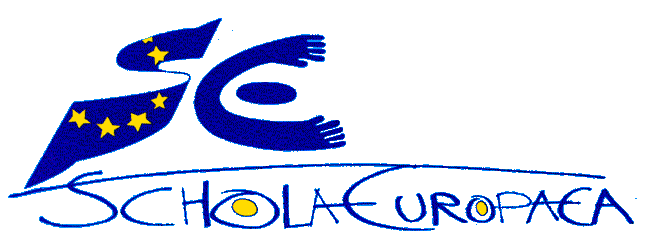 